Appendix 1: Schematic of study illustrating the relationship between High Flow Nasal Cannula (HFNC) and feeding exposure measurement, which occurred every three hours (t3, t6, t9 etc)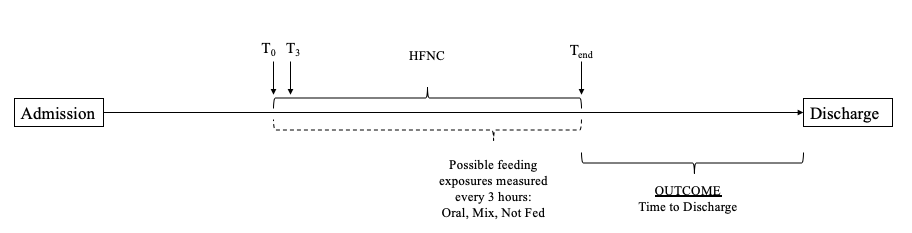 